                                             _________________________________________________________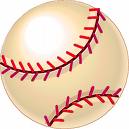 Dear Parents,	Welcome to our 5th grade classroom!  I am delighted and extremely excited for the opportunity to work with your fifth grade child.  Teaching is something I love and we have an amazing group of students this year.  Teaching and learning in our room will be a blast!  I know we will accomplish many things this year.	Communication between home and school is an essential component of your child’s education.  This is a very important time for your children to be learning responsibility as well as accountability.  The children should take responsibility for their homework, but they are still young children who need assistance and guidance.  This handbook is a reference for you about my 5th grade classroom.	Let’s make this a successful year!  As a teacher I feel updates on your child’s progress are important.  To increase communication I will be sending weekly emails about the school week, special events or news, and any homework assignments.  Additionally, I may send home letters, progress checks, or school news. 	In closing, I would like to thank you in advance for your support this year.  Your support will make all the difference to ensure a successful school year for your child.  If you have any questions or concerns, at any time, please feel free to call, send a note, or email me at school.  Watching your children grow is an incredible thing and I look forward to an exciting year as I get to know both you and your child. 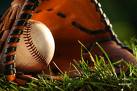 Thank you,Adam JohnsonClassroom Phone Number – 625-3502 x-1200School Email – ajohnson1@sahuarita.netCell Phone- (emergencies only please) 928-660-3033